发展与知识产权委员会（CDIP）第十八届会议2016年10月31日至11月4日，日内瓦成员国关于与WIPO工作有关的可持续发展目标的意见汇总秘书处编拟.	发展与知识产权委员会（CDIP）在其第十七届会议上审议了文件CDIP/17/8关于“与可持续发展目标（SDG）有关的WIPO活动摸底调查”后，决定“有兴趣的成员国应当就其认为与WIPO工作有关的可持续发展目标向秘书处提供书面来文，说明其观点的解释/理由。成员国来文应当在2016年7月10日之前到达秘书处。秘书处应对收到的成员国所有意见进行汇总，提交委员会第十八届会议”。.	据此，本文件的附件载有秘书处收到的关于上述主题的来文。3.	请CDIP审议本文件附件中所载的信息。[后接附件]收到的中国代表团意见中国代表团关于在WIPO框架内落实2030年可持续发展议程的意见一、概　述2015年9月，联合国发展峰会成功举行。峰会展示了各国追求合作共赢、实现共同发展的美好愿景，通过了2030年可持续发展议程（下称SDG），为未来15年各国发展和国际发展合作指明了方向，成为全球发展进程中的里程碑事件。中国代表团认为，落实SDG是发展领域的核心工作。当前，世界经济复苏乏力，南北发展差距拉大，国际发展合作动力不足，贫困、饥饿、气候变化、公共卫生等问题困扰国际社会。各国和各有关联合国机构要携手将领导人的承诺转化为实际行动，认真推进落实SDG。通过发展，应对各种全球性挑战，助力各国经济转型升级，携手走上公平、开放、全面、创新的可持续发展之路，共同提高全人类的福祉。科技创新是推动世界经济社会发展的重要力量，也是应对贫困、饥饿、气候变化等挑战的有力手段。国际社会要坚持创新导向，秉持创新精神，制定发展新战略，开发科学新技术，挖掘发展新潜力，通过创新为落实SDG提供强劲动能。知识产权与创新具有密不可分的重要联系。知识产权是创新的原动力，也是科技成果向现实生产力转化的有效途径，其具有连接创新和市场的桥梁和纽带作用。因此，作为科技创新重要动力和技术转化有效途径的知识产权，也必将在SDG落实过程中发挥重要作用。世界知识产权组织（WIPO）是联合国16个专门机构之一，WIPO与各国政府、政府间组织和非政府组织及公共和私营部门的各种利益攸关方密切合作，促进知识产权制度助推全球发展，加强发展中国家和最不发达国家更好地参与全球创新。WIPO的合作活动包括帮助各国和各地区运用知识产权促进发展，建立利益攸关方合作平台，应对全球挑战等。2007年通过的WIPO发展议程是产权组织的重要里程碑之一，2008年成立的WIPO发展与知识产权委员会（CDIP）是落实发展议程45项建议的重要机构。综上所述，世界知识产权组织（WIPO）在落实SDG过程中应扮演重要角色，继续参与联合国相关工作，特别是可持续发展目标指标框架机构间专家组（IAEG-SDG）和技术促进机制（TFM）的工作。二、有关目标在文件《WIPO与2015年后发展议程》（CDIP/16/8）中，WIPO确认与产权组织工作存在密切联系或有一定关联的可持续发展目标包括目标9、17（与WIPO任务授权和战略目标相联系）以及2、3、4、7、8、12和13（与WIPO的计划和活动有关），以及相关具体目标。中国代表团认为，SDG17项可持续发展目标和169个具体目标中除上述9项目标外，还有多项内容与知识产权，特别是与WIPO工作有关，包括但不限于：——目标1：在全世界消除一切形式的贫困具体目标1.4：……继承遗产，获取自然资源、适当的新技术……理由：该项涉及遗传资源、传统知识和民间文艺以及技术转让等。——目标10：减少国家内部和国家之间的不平等具体目标：根据世界贸易组织的各项协议，落实对发展中国家、特别是最不发达国家的特殊和区别待遇原则理由：该项与WIPO建立兼顾各方利益的有效国际知识产权制度这一宗旨密不可分。——目标14：保护和可持续利用海洋和海洋资源以促进可持续发展具体目标：根据政府间海洋学委员会《海洋技术转让标准和准则》，增加科学知识，培养研究能力和转让海洋技术……理由：该项与遗传资源保护与利用以及技术转让有一定联系。——目标15：保护、恢复和促进可持续利用陆地生态系统，可持续管理森林，防治荒漠化，制止和扭转土地退化，遏制生物多样性的丧失具体目标15.6：根据国际共识，公正和公平地分享利用遗传资源产生的利益，促进适当获取这类资源具体目标15.9：到2020年，把生物多样性价值观纳入国家和地方规划、发展进程、减贫战略和核算具体目标：从各种渠道动员并大幅增加财政资源，以保护和可持续利用生物多样性和生态系统理由：该项与遗传资源保护与利用有一定联系。——目标16：创建和平、包容的社会以促进可持续发展，让所有人都能诉诸司法，在各级建立有效、负责和包容的机构具体目标16.8扩大和加强发展中国家对全球治理机构的参与理由：WIPO作为联合国框架内主管全球知识产权工作的重要机构，理应在既有良好基础上继续扩大并加强发展中国家的参与和作用。此外，中国代表团认为，鉴于知识产权在支持与促进发展中国家加强科学和技术能力，采用更可持续的生产和消费模式过程中发挥着不可或缺的独特作用，同时考虑到WIPO的战略目标三——为利用知识产权促进发展提供便利和战略目标七——根据全球政策主题处理知识产权问题。因此目标12和具体目标12.a也应被认为同目标9和17一样，列为与WIPO的任务授权和战略目标相联系的目标。中国代表团将继续秉持开放、包容的态度开展SDG落实工作，愿同WIPO各成员国和秘书处加强沟通，密切合作，携手推动在WIPO框架内的落实进程。[后接附件二]收到的grulac意见GRULAC对WIPO－SDG讨论的建议可持续发展目标（SDG）代表着国际社会为未来15年制定行动计划的努力。世界各国领导人已经一致批准了2030年议程，旨在协调全球努力，以执行可持续发展的三个方面，即：经济、社会和环境。根据联合国大会第A/RES/70/1号决议（下称“决议”）第5段，2030年议程适用于所有国家，其顾及各国不同的国情、能力和发展程度，尊重各国的政策和优先事项。可持续发展目标是通行的、不可分割的目标，既面向发达国家，也面向发展中国家。决议的序言也规定，所有国家和所有利益攸关方将携手合作，共同执行这一议程。序言和第17段还指出，可持续发展目标是一个整体，因此其对于实现议程的目的至关重要。决议第28段还规定，各国政府和国际组织以及其他利益攸关方，应当协助改变不可持续的生产和消费模式。WIPO作为联合国专门机构，拥有充足的技术能力来积极参与可持续发展目标的讨论和行动。鉴于联合国与WIPO签订的1974年协议中所体现的WIPO的法律性质，以及第A/RES/70/1号决议的规定，WIPO应当与其他利益攸关方协作，积极协助实现可持续发展目标。除其他活动之外，WIPO对技术促进机制（TFM）可以做出一项主要贡献，该机制在2015年7月于亚的斯亚贝巴举行的发展筹资大会第三次国际会议上得到批准。技术促进机制应当明确发展中国家的需求、鼓励伙伴关系，并根据多边贸易制度和知识产权的规则，促进与执行可持续发展目标有关的技术的开发、转让和传播。期望WIPO对知识产权在传播技术和促进获得技术方面所能发挥的复杂作用进行批判性的全面思考，并据此提出关于有效行动的建议。正如决议第70段所规定的，WIPO是联合国技术促进机制跨机构任务小组的成员，该任务小组还包括联合国秘书处经济和社会事务部、联合国环境规划署、联合国工业发展组织、联合国教育、科学及文化组织、联合国贸易和发展会议、国际电信联盟和世界银行，以及民间社会、私营部门和科学界的代表。这一角色为WIPO及其成员参与其他活动提供了依据。不同的可持续发展目标与知识产权各相关方面之间的联系需要WIPO积极参与执行进程。因此，GRULAC认为，作为WIPO成员国，我们必须继续进行讨论，以明确知识产权与实现可持续发展目标有关的那些方面，从而确定WIPO将采取的确保进程的具体行动。[后接附件三]收到的乌干达代表团意见乌干达认为与产权组织工作息息相关的可持续发展目标2012至2013年期间，10,000多乌干达人认真审视了《千年发展目标》的进展情况，并参与阐明了2015年后发展议程的种种需求。乌干达还有幸主持了最终制定可持续发展目标（SDG）的议定新议程的联合国大会第六十九届会议。作为世界知识产权组织（WIPO）的成员，乌干达强烈主张WIPO为与其使命相关的各项SDG目标制定一些方针。我们都知道，知识产权具有一种特定的意义，它立足于任何具体的工作，知识产权可以在实现所述工作的目标中发挥作用。这些目标被视为成员国的国家发展目标。我们也深知，知识产权代表或维系着一种固有的人类努力，即创造与创新。它还广泛立足但并不限于任何特定的产业。正是在这个前提下，我们认为知识产权在经济发展中发挥着重要作用，对于这一作用，民族国家须制定精心打造的政策并在资金筹措方面给予关注。乌干达认为，SDG是一项重要的国际承诺，旨在2030年之前实现各国公民的可持续发展，我们还认为下述目标与WIPO的工作息息相关：目标1：在全世界消除一切形式的贫困创造与创新是固有的人类努力，它为人类发展提供了几乎无穷无尽的创造价值的资源。知识产权保护了此种创造和创新的附加值，足以使个人和企业都能从创造和创新活动并进而从发展中受益。知识产权本身无法根除贫困，但它（知识产权）所具有的消除贫困的功能，却可以为穷人提供参与经济活动和享受经济发展实惠的机会。WIPO作为一个政策论坛，应确保兼顾各方利益的知识产权标准；WIPO的全球知识产权服务应照顾到包括穷人在内的所有人群；知识共享平台；同时合作和能力建设活动都应确保穷人和处于社会边缘地位的人群享有从经济增长和发展中受益的机会。目标2：消除饥饿，实现粮食安全，改善营养状况和促进可持续农业对诸如地理标志和商标等一些知识产权的保护，在确保农产品可持续产生的价值方面发挥着至关重要的作用。另一方面，涉及农业部门的发明的高标准则成为提高最不发达国家（LDC）农业生产力所需投资的障碍。农业是乌干达经济的骨干，它对国内生产总值的贡献高达37%。提高农业部门的生产力尤其要取决于加强可持续生产的农产品市场准入的其他因素，另一方面要在此类产品的生产、仓储、运输和流通领域采用适当的技术和工具。WIPO的政策论坛、知识产权保护服务、特别针对最不发达国家的合作和能力建设项目，应量身定做以反映这些国家骨干经济，即农业的发展优先顺序和该产业的需求。应特别重视利用法律框架中可以为这些国家发展其农业产业提供政策空间的灵活性。目标3：确保健康的生活方式，促进各年龄段人群的福祉是可持续发展所不可或缺的那种认为药品专利会影响药品价格进而影响人们对这些药物价格承受力的观点是迂腐过时的。SDG目标项下的一些目标，旨在实现人人享有安全、有效、高质量和可负担得起的基本药物和疫苗。特别是对最不发达国家而言，需要提供关于知识产权保护法律框架的灵活性的相应政策空间，以抵消知识产权对药品的获取和价格承受力的影响。像乌干达这样的最不发达国家，几乎90%的药物是进口的，在生产仿制药的政策空间不断缩小的环境里，乌干达正在使用知识产权保护标准中现有的灵活性，以支撑本地的医药制造能力。WIPO在公开和维护有关灵活性的数据库、向成员国提供起草或审查知识产权法律框架领域的技术援助以及能力建设计划和合作活动方面的工作，应体现知识产权的发展层面，并为最大限度地利用知识产权法律框架的灵活性提供便利。目标6：确保所有人群获得水资源和卫生设施尽管知识产权为便于在知识产权保护层面通过公开要求进行技术转让提供了一种工具，同时，尽管WIPO也在政策层面为知识产权与发展提供了论坛，并在技术合作层面开展合作和能力建设活动；但从这一总体目标项下的各项具体目标的角度来看，显然需要在WIPO活动中对水资源和卫生领域的技术转让给予特殊关注。在乌干达，旨在确保获得清洁和安全用水的技术的可行性和影响，构成了应对广大农村人口和迅速增长的城市中心获得安全用水挑战的优先发展领域的组成部分。为实现本目标项下的部分目标，WIPO开展的从WIPO Green到对口技术项目等各项活动，均应向推动专门针对水资源和卫生设施的技术转让进行投入。目标7：确保所有人群获得可承受的、可靠、可持续和现代化能源WIPO正在开展本目标规定的加强国际合作以促进获取清洁能源的研究和技术工作，这项工作是放在WIPO GREEN倡议和相关计划的框架内进行的。不过，我们可以把重点放在关注发展中国家的需求上，为现有的能源找到并提供清洁、高效和价格可以承受的备选方案。乌干达所消耗的超过90%的能源属于传统或原始形式的生物燃料，例如木材及作物残留物。可持续和有效地利用这种能源的技术成本阻碍了此类能源的获取。利用治理这一问题的现有技术和其他可再生能源技术，正是WIPO合作活动可以有的放矢地针对发展中国家需求的解决方案。目标9：建造具备抵御灾害能力的基础设施，促进可持续工业化，推动创新支持最不发达国家的技术开发和科学研究，尤其需要发展技术基础设施，以便为获取科技发展的知识和信息提供便利。因此，WIPO在技术与创新支持中心（TISC）、获得研究成果促进发展创新（ARDI）、专业化专利信息查询（ASPI）项下和国际专利审查合作（ICE）方面开展的工作，都有助于发展最不发达国家实现这一总体目标中下具体目标的能力。乌干达指出，大多数WIPO成员国有义务确保知识产权的保护和执法，应有助于促进技术创新及其转让和传播；有助于技术知识的生产者与用户实现互惠互利；以有利于社会和经济福祉的方式，使知识产权的权利与义务保持平衡。为促进这一目标的实现，WIPO应支持各成员国开展技术转让许可洽谈的能力建设，或支持其另辟蹊径，根据反映受援成员国的发展水平和需求的条件获取技术，以实现上述目标的各项具体目标。目标10：减少国家内部和各国之间的不平等WIPO向成员国提供援助并开展专门针对实现发展议程建议的其他活动。这一目标明确了WIPO与成员国的合作活动，特别是与最不发达国家和发展中国家的合作活动，应体现这些国家的发展优先事项。对知识产权保护和管理采取兼顾各方利益的方法，可以确保所有国家及其公民均可获得知识产权创造的机会，从而使它们能够参与全球经济。目标15：可持续管理森林、防治荒漠化化、制止和扭转土地退化、遏制生物多样性的丧失可持续利用生物多样性和维护遗传资源，长期以来与当地社区和土著人民的福祉密切相关。WIPO作为一个政策论坛，特别是作为知识产权与遗传资源、传统知识和民间文学艺术政府间委员会（IGC）以及作为知识共享的平台，乃是知识产权在可持续管理生物多样性中发挥作用的重要政策和信息平台。围绕知识产权和生物多样性或遗传资源的各种问题，并非相互排斥而是相辅相成的，同时这些问题也会贯穿在WIPO所有的工作中。目标17：重振可持续发展的全球伙伴关系WIPO应成为其所有成员国促进发展的伙伴，SGD为产权组织提供了一个重申致力于发展议程所规定的发展方向的契机。尽管CDIP为成员国提供了一个探讨利用知识产权促进发展的论坛，但它并非是一个有别于WIPO其他活动的单独的场合，而应将其视之为执行WIPO所有活动的基准参数。为促进这一目标的实现，WIPO还应与其他政府间组织，尤其是与其目标也体现在SDG中且知识产权和WIPO工作也与之密切相关的那些其他机构，共同探讨合作，以确保全面执行面向发展的活动。[后接附件四]收到的巴西代表团意见巴西对WIPO－SDG讨论的意见-	正如联合国大会第A/RES/70/1号决议所记录的，2015年9月，193个联合国成员一致通过了2030年可持续发展议程。2030年议程设定了17个可持续发展目标（SDG）和169个具体目标，代表着国际社会为今后15年制定一个有雄心的普遍行动计划、促进可持续发展的努力。正如2030年议程的序言中正确指出的，“这些目标寻求巩固发展千年发展目标，完成千年发展目标尚未完成的事业。它们要让所有人享有人权，实现性别平等，增强所有妇女和女童的权能。它们是整体的，不可分割的，并兼顾了可持续发展的三个方面：经济、社会和环境。这些目标和具体目标将促使人们在今后15年内，在那些对人类和地球至关重要的领域中采取行动”。-	2030年议程建立在国际社会此前会议和决定所完成工作的基础上。例如，2030年议程第11段重申“联合国所有重大会议和首脑会议的成果，因为它们为可持续发展奠定了坚实基础，帮助勾画这一新议程。这些会议和成果包括《关于环境和发展里约宣言》（……）和联合国可持续发展大会（里约+20）”，第13段则指出“这些重大会议和首脑会议提出的挑战和承诺是相互关联的，需要有统筹解决办法。要有新的方法来有效处理这些挑战。在实现可持续发展方面，消除一切形式和表现的贫穷，消除国家内和国家间的不平等，保护地球，实现持久、包容和可持续的经济增长和促进社会包容，是相互关联和相辅相成的”。正是在这一框架下，WIPO在落实可持续发展目标方面的作用应该得到讨论。-	正如2030年议程第5段所规定的，可持续发展目标适用于所有国家，顾及各国不同的国情、能力和发展程度，尊重各国的政策和优先事项。不同于千年发展目标（MDG），可持续发展目标必须由所有国家来落实，无论是发达国家还是发展中国家，包括各国政府、国际组织、企业界和其他非国家行为体和个人的参与。正如其序言所指出的，“所有国家和所有利益攸关方将携手合作，共同执行这一计划”。此外，2030年议程第28段确定，国际组织必须协助改变不可持续的生产和消费模式。-	作为联合国专门机构之一，WIPO展现出积极参与有关可持续发展目标的讨论和行动所需的足够技术能力。鉴于联合国与WIPO签订的1974年协议中所规定的WIPO的法律性质，WIPO必须与其他有关行为体合作，建言献策，以推动这些目标的落实。此外，2030年议程要求国际组织动员所有来源提供“财务和技术援助，加强发展中国家的科学技术能力和创新能力，以便采用更可持续的生产和消费模式”。在这一角色中，WIPO拥有这些国家所需要的经验和人力，不应逃避其责任。-	除其他活动之外，WIPO对技术促进机制可以做出一项重要贡献，该机制在2015年7月于亚的斯亚贝巴举行的发展筹资大会第三次国际会议上得到批准（《亚的斯亚贝巴行动议程》，AAAA）。2030年议程第40段确认，《亚的斯亚贝巴行动议程》是2030年可持续发展议程的一个组成部分，且全面执行《亚的斯亚贝巴行动议程》对于实现可持续发展目标和具体目标至关重要。-	技术促进机制应当通过培育伙伴关系和推动以更低的成本获取技术，并根据多边贸易制度规则，来明确发展中国家的需求，推动可持续发展目标的落实。其多利益攸关方论坛旨在围绕主题领域讨论科学、技术和创新合作，以促进可持续发展目标的落实，该论坛聚集了所有利益攸关方，包括成员国、民间社会、私营部门、科学界和联合国实体，在其专业领域内作出积极贡献。该论坛将提供一个促进互动、牵线搭桥并建立网络的场所，以确定和审查在科学合作、创新和能力建设等方面的技术需求和差异，并帮助促进与可持续发展目标有关的技术的开发、转让和传播。对于这两个目标，WIPO都能做出很多贡献。-	WIPO是联合国科学、技术、创新促进可持续发展目标跨机构任务小组的成员，该任务小组是技术促进机制的组成部分之一，还包括联合国秘书处经济和社会事务部（UN-DESA）、联合国环境规划署（UNEP)、联合国工业发展组织（UNIDO）、联合国教育、科学及文化组织（UNESCO）、联合国贸易和发展会议（UNCTAD）、国际电信联盟（ITU）和世界银行等其他实体，以及民间社会、私营部门和科学界的代表。WIPO参加该跨机构任务小组，为产权组织及其成员参与其他活动提供了依据。各可持续发展目标与知识产权诸多相关方面之间的联系，需要WIPO大量参与该进程。-	统筹的方法是2030年议程的关键，这种方法应当产生对所有17个可持续发展目标和相关具体目标之间显著相互联系的交叉理解。巴西认为，要具体说明产权组织哪些活动与落实可持续发展目标有关，还为时过早并受到局限。我们的看法是，鉴于知识产权在当代社会的传播和广泛使用，从第1个到第17个的所有目标都与知识产权相关。-	例如，针对消除贫困和饥饿问题的目标（目标1和2）与对高效农业技术的充分获取直接相关，采用这些技术能够减轻对环境的影响。在这一背景下，知识产权经常被用于保护此类技术，因此，鼓励新发现及其随后在农民之间传播和获取的政策完全符合可持续发展目标和WIPO的任务授权。-	接下来，目标3是WIPO工作的一个重要部分。通过获取药品来确保各国人口健康的目标，是总部设在日内瓦的各组织广泛讨论的一个主题。2001年《关于TRIPS协定与公共健康的多哈宣言》发起了一系列举措，以完成其任务。2013年，WIPO参加了与世界卫生组织（WHO）和世界贸易组织（WTO）开展的关于创新和药品获取的三边研究，该研究指出了知识产权、创新和获得卫生保健之间的复杂关系。最近，WIPO专利法常设委员会（SCP）讨论了关于专利与公共卫生的一些问题。还应回顾联合国人权理事会2016年7月1日在理事会第三十二届会议上通过的药品获取决定，认为人人有权享受身体和精神健康的可达到的最高标准。-	但是在这个问题上，还有许多需要做的事情。可持续发展目标的落实，对于在WIPO重启获取健康和药品问题并开展进一步讨论，正当其时。-	WIPO正在进行的另一个有关可持续发展目标的重要讨论，是版权与获取教育资源之间的关系。《关于为盲人、视力障碍者或其他印刷品阅读障碍者获得已出版作品提供便利的马拉喀什条约》的生效，以及对于图书馆和档案馆、研究机构和教育机构例外与限制的讨论，也值得注意。这个主题包括在目标4中，该目标旨在确保公平和包容的优质教育，让全民终身享有学习机会。-	另外，获取和传播对环境影响较小的可持续技术是核心内容，WIPO能够为之做出贡献。这些内容载于目标6至目标15，对其的处理方式既包括通过具体计划，也包括在此背景下对知识产权的作用进行实质、深刻和批判性的讨论。-	可持续发展目标还有一些方面适用于WIPO管理的问题。例如，产权组织可以落实处理性别平等的目标5，以在其员工中实现更好的性别平等。让我们回顾一下，目前在WIPO的8个副总干事和助理总干事中，只有一位女性。其他问题可以随着WIPO讨论的进展而获得通过。-	最后，目标17题为“加强执行手段，重振可持续发展全球伙伴关系”。在这一目标下，有很多内容都适用于WIPO，如：(i)	加强在科学、技术和创新领域的国际合作，包括南北、南南和三方合作（具体目标17.6），是CDIP正在进行的讨论；(ii)	以优惠条件，促进发展中国家开发以及向其转让、传播和推广环境友好型的技术（具体目标17.7）；以及(iii)	加强国际社会对在发展中国家开展高效的、有针对性的能力建设活动的支持力度，以支持各国落实各项可持续发展目标的国家计划，包括通过开展南北合作、南南合作和三方合作（具体目标17.9）。-	目标17还包括系统性问题，要求加强可持续发展政策的一致性（具体目标17.14），并鼓励多利益攸关方伙伴关系，正如具体目标17.16和17.17所提到的。-	在WIPO，CDIP是以全面、横向的方式开展可持续发展目标相关工作的最合适的委员会，不会影响需要其他委员会或WIPO机构参与的活动或讨论。应当回顾，成立CDIP的决定（文件A/43/13 Rev.）中指出，其任务授权涉及对知识产权和发展问题的讨论。那些问题与可持续发展目标有着错综复杂的关系，该目标的题目中就包含“发展”一词，在2030年议程中被提及150多次。-	由于上述原因，并考虑到联合国大会将2030年设为落实可持续发展目标的最后期限，巴西要求在CDIP议程中纳入题为“落实可持续发展目标”的永久项目。这将推动在WIPO启动对该问题应得的适当和综合处理。该拟议的永久项目已由巴西和其他一些发展中国家在CDIP第十七届会议上提出，反映了大量成员国的意愿，应当对此予以充分考虑。-	必须回顾的是，联合国秘书长在2016年1月15日题为“在全球层面迈向一致、高效和包容性的后续行动及审查工作的重要里程碑”的报告中指出，“2030年议程能够为政府间机构和论坛的网络赋予新的动力，提供在高级政治论坛上突出彰显其工作的机会。对于每个论坛来说，重要的是要抓住这个机会、根据其任务授权参加2030年议程的审查以及跟进该论坛就它们对其工作的贡献所提供的指导。”-	巴西希望，在议程中纳入一个永久项目能够成为WIPO进一步开展讨论和采取行动以落实可持续发展目标的初始催化剂，并能够为实现可持续发展做出贡献。[附件四及文件完]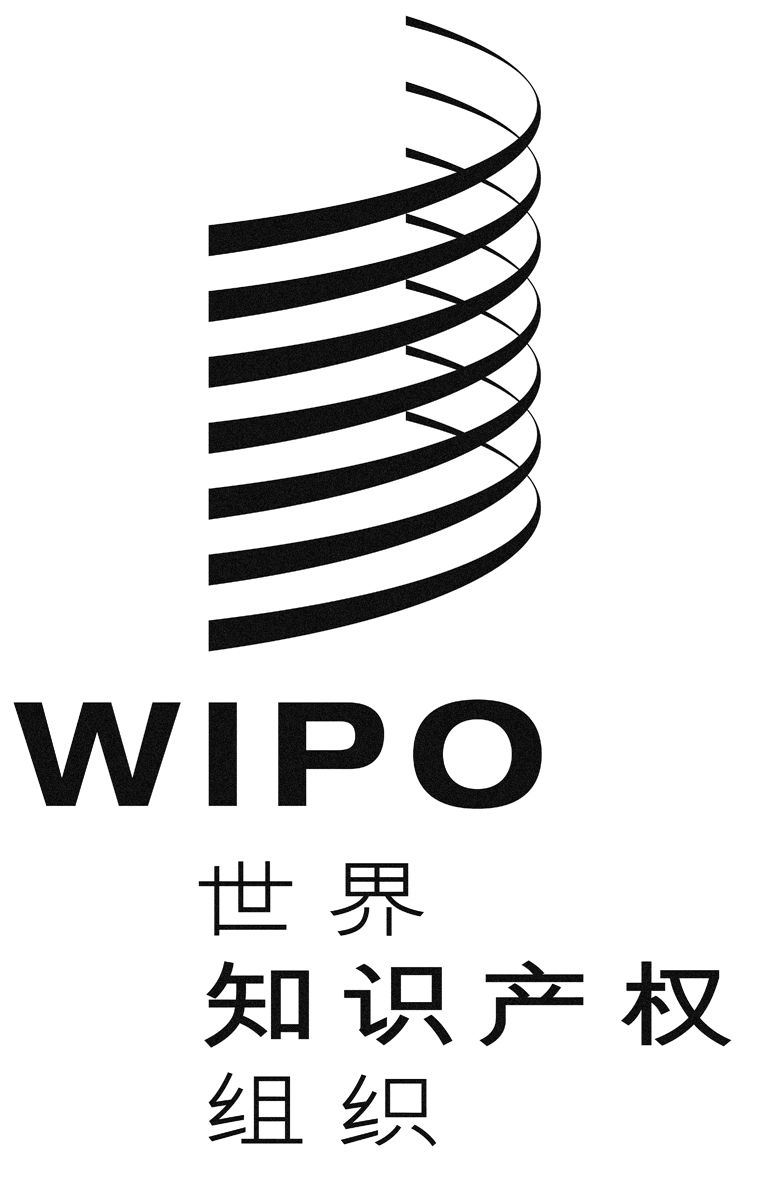 CCDIP/18/4CDIP/18/4CDIP/18/4原 文：英文原 文：英文原 文：英文日 期：2016年8月8日  日 期：2016年8月8日  日 期：2016年8月8日  